PENGARUH PERSONAL SELLING TERHADAP PENCAPAIAN PENJUALAN CV. MANDALAWANGI BANDUNGSKRIPSIDiajukan untuk memenuhi salah satu syarat ujian sarjanaProgram strata satu pada jurusan Ilmu Administrasi BisnisOleh:Imron RusadiNRP: 102040030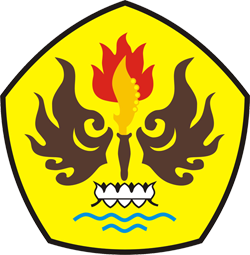 FAKULTAS ILMU SOSIAL DAN ILMU POLITIKUNIVERSITAS PASUNDANBANDUNG2015